VSTUPNÍ ČÁSTNázev komplexní úlohy/projektuStroje pro zpracování plastů a tlakové lití – výměna a seřízení vstřikovací formyKód úlohy23-u-4/AE16Využitelnost komplexní úlohyKategorie dosaženého vzděláníL0 (EQF úroveň 4)M (EQF úroveň 4)Skupiny oborů23 - Strojírenství a strojírenská výrobaVazba na vzdělávací modul(y)Stroje pro zpracování plastů a tlakové litíŠkolaStřední průmyslová škola Třebíč, Manž. Curieových, TřebíčKlíčové kompetenceKompetence k učení, Kompetence k řešení problémů, Kompetence k pracovnímu uplatnění a podnikatelským aktivitámDatum vytvoření17. 07. 2019 09:45Délka/časová náročnost - Odborné vzdělávání8Délka/časová náročnost - Všeobecné vzděláváníPoznámka k délce úlohyRočník(y)3. ročníkŘešení úlohyindividuálníCharakteristika/anotaceKomplexní úloha je rozdělena na teoretickou a praktickou část.V teoretické části se žák seznamuje s teorií výměny formy a seřízení malého vstřikolisu.V praktické části žák vymění formu a seřídí malý vstřikolis.JÁDRO ÚLOHYOčekávané výsledky učeníŽák:orientuje se v technologických parametrech procesu vstřikovánívymění jednoduchou vstřikovací formuobsluhuje malý vstřikovací lisuvede do chodu jednoduchou vstřikovací formuSpecifikace hlavních učebních činností žáků/aktivit projektu vč. doporučeného časového rozvrhuŽáci získávají, prohlubují a upevňují si vědomosti z oblasti technologických parametrů procesu vstřikování, výměny a rozjezdu vstřikovací formy. Prakticky se seznámí s malým vstřikovacím lisem a jeho obsluhou.Časový rozvrh:4 hodiny teoretická část - výkladvstřikovací cyklustechnologické parametry procesu vstřikovánívýměna a rozjezd vstřikovací formy4 hodiny praktická část - splnění komplexní úlohyvymění, seřídí jednoduchou vstřikovací formu a vyplní seřizovací list formyMetodická doporučeníKomplexní úloha výměna a seřízení vstřikovací formy  se skládá z teoretické a praktické části. Navazuje na komplexní úlohu Vstřikovací formy – popis jednotlivých částí a jejich funkcí. Úloha je součástí modulu Stroje pro zpracování plastů a tlakové lití.Žáci v teoretické části komplexní úlohy pracují samostatně, v praktické části komplexní úlohy pracují po dvojicíchZpůsob realizaceTeoreticko-praktická.Odborná učebna vybavená malým vstřikovacím lisem a vstřikovací formou.PomůckyTeoretická část:Psací potřebyPraktická část:vstřikovací lis a vstřikovací formaVÝSTUPNÍ ČÁSTPopis a kvantifikace všech plánovaných výstupůVýsledkem je seřízená jednoduchá vstřikovací forma a vyplněný seřizovací list formy.Kritéria hodnoceníTeoretická a praktická část je hodnocena individuálně.Pro teoretickou a praktickou část jsou vypracovány hodnotící tabulky.Doporučená literaturaZEMAN, Lubomír. Vstřikování plastů. BEN, 2009, ISBN: 978-80-7300-250-3PoznámkyObsahové upřesněníOV RVP - Odborné vzdělávání ve vztahu k RVPPřílohyUcebni-material-Vstrikovani-plastu.pdfPracovni-list-1-Zadani-Vstrikovani-plastu.pdfReseni-Pracovni-list-1-Vstrikovani-plastu.pdfSerizovaci-list-k-lisu.xlsxZhodnoceni-KU.xlsMateriál vznikl v rámci projektu Modernizace odborného vzdělávání (MOV), který byl spolufinancován z Evropských strukturálních a investičních fondů a jehož realizaci zajišťoval Národní pedagogický institut České republiky. Autorem materiálu a všech jeho částí, není-li uvedeno jinak, je František Lustig. Creative Commons CC BY SA 4.0 – Uveďte původ – Zachovejte licenci 4.0 Mezinárodní.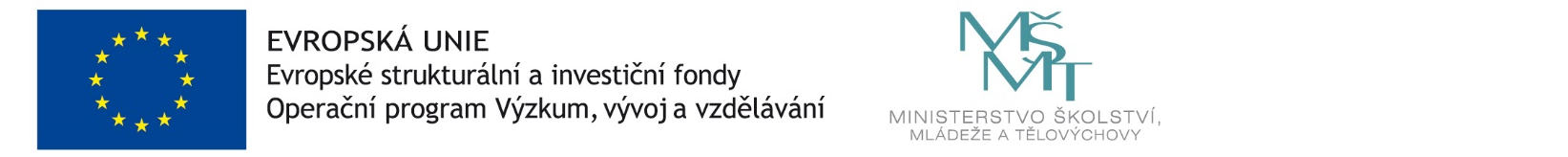 